湯ったりゆがわら『健幸』プラン（湯河原町健康増進計画・食育推進計画）町民がともに支えあい健康な生涯を送れるよう地域の健康づくりを推進し、「湯けむりと笑顔あふれる四季彩のまち　湯河原」を実現しましょう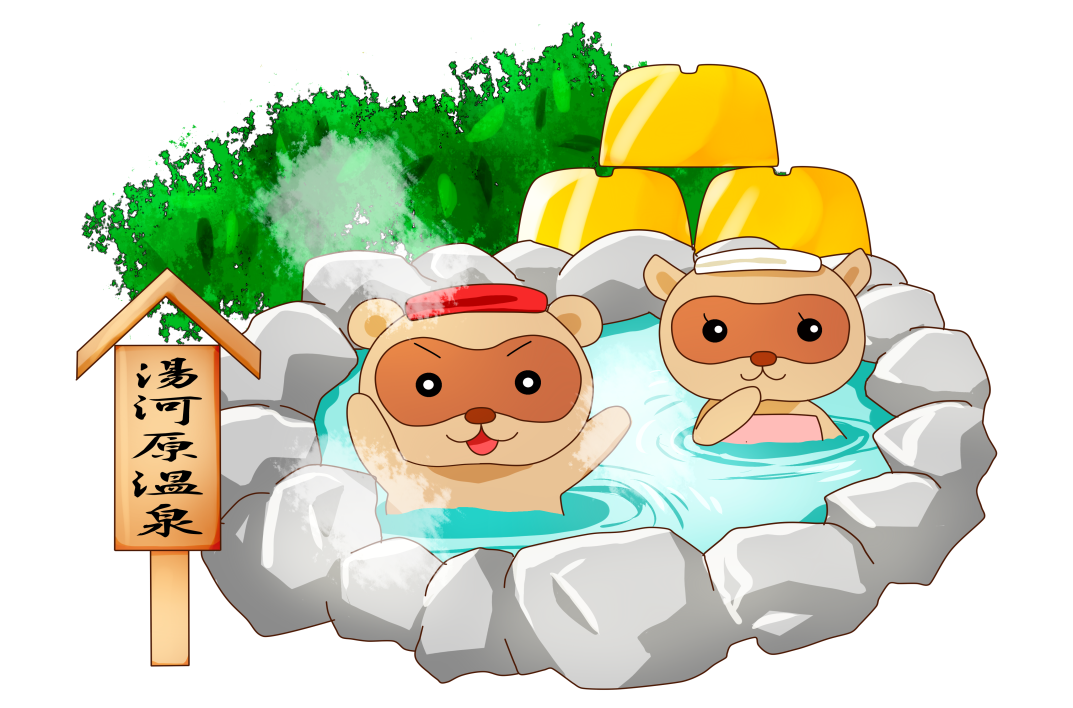 平成28年3月湯河原町